PMI（中国）项目管理大奖用我们的平台，实现企业的梦想！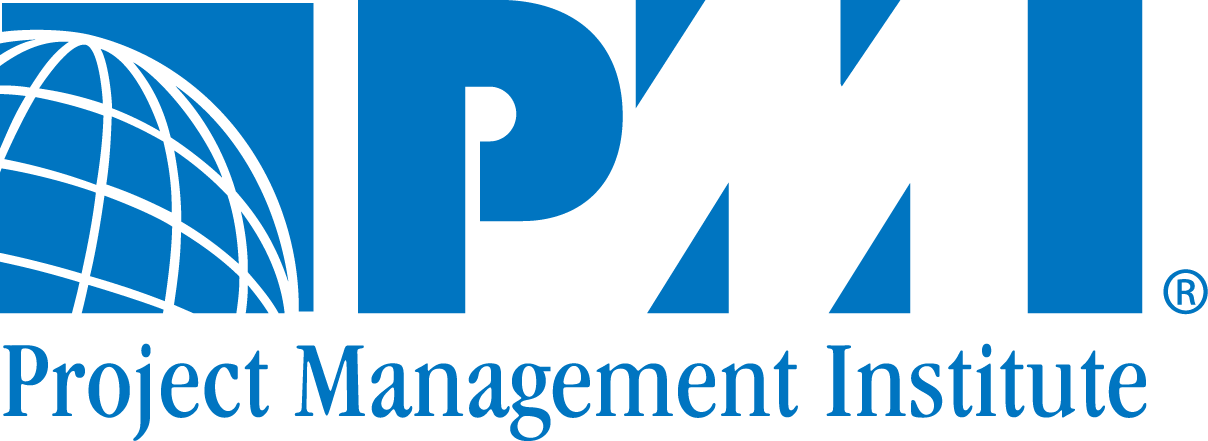 PMI（中国）项目管理大奖创立于2010年，其宗旨是通过协会的平台，促进中国企业的项目管理最佳实践的发展，推广在项目管理方面获得成功经验的优秀企业与项目。PMI（中国）负责整体评选流程的设计、成立评审委员会、邀请企业参选，并最终组织在PMI（中国）年会上对获奖企业颁奖。在为期4-5个月的评奖过程中，评审委员会将会对参选企业的资料仔细阅读甄选，并实地考察入选企业，进行申报项目及企业项目管理的深入了解与答辩。并在此过程中，对入选企业的项目管理水平进行积极深入的指导，提出可行性建议。使得所有入选企业都能够在项目管理能力上有所提升，并了解自身在行业中所处的位置。一、PMI（中国）项目管理大奖奖项设置：年度项目大奖     1  名杰出项目奖       0-3名优秀项目奖       0-3名年度PMO大奖    1  名杰出PMO奖      0-3名优秀PMO奖      0-3名※如无符合大奖要求的杰出、优秀项目或PMO，将不产生杰出、优秀项目奖或PMO奖。二、申请资格说明：1)	申请人必须有权（或者获得授权）代表企业（或项目）报名参与评奖；2)	申请人必须了解参与评奖将是公司（或集体）行为，而不是个人行为；3)	申请人必须对项目报告内容的真实性负责；4)	项目必须已经全部完成或交付，项目达到或超过既定目标，项目全部完成（或交付）到申请日期为止，必须在两年期限以内；5)	可交付成果得到业主的接受，参评资料中必须包括业主授权参加评奖的同意函；6)	被评估的项目团队需支持和配合专家组的考察、评估工作(如果需要现场考察，项目团队需承担专家组（两天一晚）差旅费用)； 7)	申请者必须同时提交纸本和电子版项目报告，所有评奖资料不予退还；8)	申请人同意PMI可以使用报名单位的单位名称、项目名称或PMO名称进行项目管理方面的宣传推广；9)	申请人必须提供关于项目或PMO的视频资料（接受包括幻灯片在内的各种视频），以备未来介绍之用途；10)	参评项目不受规模、类型、行业和地域的限制；11)	每个集团的报奖项目不能超过两个；12)	报名、评奖均免费，申请人不得提前与评审专家沟通评奖事宜。注：申请PMI（中国）项目管理大奖需提交200字、3000字的文章各一篇，及 60秒视频对申请的项目或PMO进行介绍。如对字数有特殊要求，请联系我们协商。稿件用词应遵循《项目管理知识体系指南》第五版的术语。如稿件引用参考文献，请标出。参考文献必须包含的内容列举如下。1）引用于著作图书的：【序号】作者.书名[文献类型标志].版次（第1版省略）.出版地：出版者，出版年：引文页码；2）引用于杂志期刊的：【序号】作者.文章名[文献类型标志].期刊名，年，卷（期）：引文页码. 更多信息请参考GB/T 7714—2005《文后参考文献著录规则》。正文中的物理量和计量单位必须符合国家标准和国际标准。文中如有图（表），请确保其内容清晰，且随文出现，先文后图（表），图（表）与正文相呼应。联系人：王磊电话：010-84299191-119 邮件：lei.wang@pmi.org 附件：评选程序附件：评选标准附件：项目报名表、PMO报名表附件1：评选程序2015年度PMI( China )评选程序附件2：评审标准项目评审标准：Project Management Body of Knowledge, 5th （项目管理知识体系）PMO评审标准：The Standard for Program Management, Third Edition （项目集群管理知识体系）、The Standard for Portfolio Management, Second Edition  (项目组合管理标准)Organizational Project Management Maturity Mode, 2nd (OPM3, 组织级项目管理成熟度标准）附件3：报名表2015年PMI（中国）项目管理大奖项目奖项目申报表一．申报单位及项目简况感谢您报名参与2015年PMI（中国）项目管理大奖评选活动，请您认真填写此表，并以PDF文件电子版形式发给我们，如填写空间不足，请以附件形式随该表一同发送给我们，您提供的信息将仅作为本次评奖使用，我们将对获取的全部信息保密。项目管理情况具体说明以下申报内容问题，须提供材料证明该活动实际发生例如：项目是否有项目启动仪式及活动（如开工会?启动会？）回答：是开工会会议纪要，照片，日程等资料请见附件（XX）证明材料是评委评审的项目的主要依据，如无法提供则会影响最终的评审结果专家将在现场评审中随机要求查看已经提供的证明材料2015年PMI（中国）项目管理大奖PMO奖PMO申报表一．申报单位简况感谢您报名参与2015年PMI（中国）PMO大奖评选活动，请您认真填写此表，并以PDF文件电子版形式发给我们，如填写空间不足，请以附件形式随该表一同发送给我们，您提供的信息将仅作为本次评奖使用，我们将对获取的全部信息保密。PMO项目管理情况具体说明凡涉及是与否的问题，如回答“是”， 请提供相应的证明材料（证明材料可以以附件形式提供）证明材料是评委评审的项目的主要依据，如无法提供则会影响最终的评审结果专家将在现场评审中随机要求查看已经提供的证明材料2015年1月1日 –6月30日申请单位提交报名表及申报材料2015年7月1日 –7月31日顾问委员会委员会评审2015年8月1日 –8月31日评审委员会项目评审2015年9月1日–9月7日评审委员会项目现场评审2015年9月8日-9月15日评审委员会终审，确定获奖单位。评审委员会完成项目评估并编写出评估报告和反馈报告，上报评审意见。2015年9月16日-9月30日获奖单位撰写报告，准备获奖视频，确定年会领奖人。PMI制作奖牌。2015年10月24日公布获奖项目，颁奖。单位名称申报日期组织名称组织地址组织主营专业申报项目名称申报项目规模项目类别（工程、IT、通讯等）项目开始时间项目结束时间组织所有形式组织网站申报联系人姓名职位联系电话Email该项目曾获奖情况项目背景与项目挑战项目背景与项目挑战项目背景与项目挑战项目背景与项目挑战项目目标、计划与完成情况对比如：工期      计划：             完成：费用      计划：             实际： ..............   项目目标、计划与完成情况对比如：工期      计划：             完成：费用      计划：             实际： ..............   项目目标、计划与完成情况对比如：工期      计划：             完成：费用      计划：             实际： ..............   项目目标、计划与完成情况对比如：工期      计划：             完成：费用      计划：             实际： ..............   项目过程中的最佳实践与管理亮点（最佳实践可包括但不限于以下领域的最佳实践）1. 项目启动管理 2. 项目规划管理 3. 项目执行管理 4. 项目监控管理 5. 项目收尾管理 6. 项目干系人管理7. 项目质量管理8. 项目沟通管理9. 项目风险管理10.项目成本管理11.项目采购管理12.项目进度管理................项目过程中的最佳实践与管理亮点（最佳实践可包括但不限于以下领域的最佳实践）1. 项目启动管理 2. 项目规划管理 3. 项目执行管理 4. 项目监控管理 5. 项目收尾管理 6. 项目干系人管理7. 项目质量管理8. 项目沟通管理9. 项目风险管理10.项目成本管理11.项目采购管理12.项目进度管理................项目过程中的最佳实践与管理亮点（最佳实践可包括但不限于以下领域的最佳实践）1. 项目启动管理 2. 项目规划管理 3. 项目执行管理 4. 项目监控管理 5. 项目收尾管理 6. 项目干系人管理7. 项目质量管理8. 项目沟通管理9. 项目风险管理10.项目成本管理11.项目采购管理12.项目进度管理................项目过程中的最佳实践与管理亮点（最佳实践可包括但不限于以下领域的最佳实践）1. 项目启动管理 2. 项目规划管理 3. 项目执行管理 4. 项目监控管理 5. 项目收尾管理 6. 项目干系人管理7. 项目质量管理8. 项目沟通管理9. 项目风险管理10.项目成本管理11.项目采购管理12.项目进度管理................1.项目启动该项目是否有正式批准的项目启动文件（项目章程），记录并反映干系人的需要和期望、项目目标、假设条件等基本项目信息？2. 项目是否有项目启动仪式及活动（如开工会?启动会？）2. 项目计划是否有针对项目实施的完整项目计划与管理办法？是否在项目初期记录并收集了干系人的需求并进行了必要的分析？是否对项目范围进行定义，对项目和产品做出详细描述？是否编制了工作分解结构（WBS）并对范围进行核实，形成范围基准？是否进行了项目活动排序？是否估算了项目活动所需资源并根据资源情况对活动工期进行估算？是否分析活动顺序、持续时间、资源需求和进度约束，编制项目进度计划是否编制了项目成本及资金计划？是否编制了项目质量保证计划？是否编制了项目风险计划？是否编制了项目采购计划？是否编制了项目沟通及信息发布计划？是否识别和记录了项目角色、职责、所需技能以及报告关系，并编制项目人力资源计划？3.项目监控、实施与变更控制项目是否有固定的项目监控及变更流程与管理方法？项目经理是否定期跟踪、审查项目状况，采取纠偏手段，调整项目进展，以实现项目管理计划中确定的绩效目标？项目经理是否根据变更流程审查所有变更请求，批准变更，并管理对可交付成果、组织过程资产、项目文件和项目管理计划进行的变更？4. 项目变更后，项目经理是否将变更结果及更新的项目计划沟通到所有项目干系人？4. 项目收尾项目是否有收尾的流程与管理方法？2. 项目内部、外部评价手续是否完成？3.项目经验及教训是否得到有效的总结与分析？4.项目成员的绩效是否得到及时评价？5.是否有正式的项目结束流程或仪式（如：庆功会），关闭项目，解散项目团队？5. 项目文化与氛围1. 项目发起人及公司高层是否认可项目管理的价值？是否积极参与并支持项目？公司是否对相关干系人进行了组织级项目管理的宣传和教育，使其他部门协调并支持项目管理工作？项目成员在该项目中是否有机会参加项目管理培训及学习？是否通过项目管理工作得到个人成长？4. 项目经理在项目团队建设、文化融合等方面是否做出努力，使大家能够在多文化环境下融洽工作？公司对项目经理是否有明确的行为准则及道德要求？项目经理是否了解并遵守了恰当的行为准则？单位名称申报日期企业名称企业地址企业主营专业企业所有形式企业网站申报联系人姓名职位联系电话Email企业简介（企业的发展历程，企业发展目标与战略）企业简介（企业的发展历程，企业发展目标与战略）企业简介（企业的发展历程，企业发展目标与战略）企业简介（企业的发展历程，企业发展目标与战略）公司项目管理组织形式（如项目型、职能型、矩阵型）公司项目管理组织形式（如项目型、职能型、矩阵型）公司项目管理组织形式（如项目型、职能型、矩阵型）公司项目管理组织形式（如项目型、职能型、矩阵型）PMO简介PMO在公司项目管理中的总体定位PMO的愿景PMO价值导向和行为准则PMO组织架构及各职位人员编制PMO主要职责、详细工作任务及目标公司对PMO部门的主要考核指标及考核方法公司对PMO未来发展制定的策略8.PMO近一年的创新活动及卓效业绩PMO简介PMO在公司项目管理中的总体定位PMO的愿景PMO价值导向和行为准则PMO组织架构及各职位人员编制PMO主要职责、详细工作任务及目标公司对PMO部门的主要考核指标及考核方法公司对PMO未来发展制定的策略8.PMO近一年的创新活动及卓效业绩PMO简介PMO在公司项目管理中的总体定位PMO的愿景PMO价值导向和行为准则PMO组织架构及各职位人员编制PMO主要职责、详细工作任务及目标公司对PMO部门的主要考核指标及考核方法公司对PMO未来发展制定的策略8.PMO近一年的创新活动及卓效业绩PMO简介PMO在公司项目管理中的总体定位PMO的愿景PMO价值导向和行为准则PMO组织架构及各职位人员编制PMO主要职责、详细工作任务及目标公司对PMO部门的主要考核指标及考核方法公司对PMO未来发展制定的策略8.PMO近一年的创新活动及卓效业绩1. 项目管理制度及流程编制1. PMO是否是项目管理相关制度与流程编制与颁布主体？2.项目管理制度与流程的修订与更新情况（颁布时间、更新次数、频率等，更新及修订的依据是什么？请举例说明）项目管理制度、流程目录汇编（请将制度及流程汇总表以附件形式递交）4. 单个制度目录（请以附件形式递交）2. 项目管理制度及流程执行1. PMO如何确保所有项目部清楚了解并理解颁布的制度和流程？PMO如何保证项目管理制度及流程在各个项目中得到始终的贯彻与执行的？3. 项目组合管理1. PMO是否参与组织的项目机会识别，其中包含当前存在的项目或项目集和新提议的项目或项目集？2.PMO是否负责将识别出的项目与项目集根据一致的评价指标进行分类、优先级别排序？3．PMO是否根据评估的意见和组织的选择标准，对项目或项目集清单进行缩减，确定每个具体项目或项目集的价值，并生成一张项目组合清单（？PMO是否根据既定标准把选定的项目或项目集根据组织的资源状况进行优先排序？PMO是否根据优先排序正式分配所需的资金和人力资源，从而启动项目或项目集的执行？PMO是否定期对项目及项目集绩效进行定期评审？叫停那些不能达到目标的项目或无法交付收益的项目群以确保项目组合和组织战略保持一致，项目能实现预期效益、资源得到有效利用等？PMO是否定期监控组织战略、外部环境的变更，并确保项目管理团队对变更做出正确的反应？PMO是否将对项目组合做出的变更通报给干系人，以便干系人了解发生的变更对项目组合的绩效目标和业务战略的影响？4. 项目集（单一项目）管理1. 项目启动过程是否明确项目集（项目）的需求，对项目集的收益（项目目标）做出定义，制定并颁布项目集（项目）章程？是否有机制指导项目集（项目）团队制定清晰明了、协调一致的项目集（项目）规划文件，确保项目集（项目）的控制与顺利实施？是否帮助并指导项目集（项目）经理搭建了开展工作的组织结构，并做好相应的技术准备及支持工作？是否监控所有项目集（项目）管理过程组的活动，确保项目集（项目）在执行中遵循了被批准的项目集（项目）管理规划，并与战略指导方针和商业论证协调一致。是否对项目集（项目）资源的使用情况进行跟踪记录，并适时做出调整，确保资源的使用符合组织的指导方针及最优化使用？是否有效地识别、跟踪和解决问题，确保干系人期望与项目集（项目）活动、可交付成果协调一致？是否有项目集（项目）收尾的管理机制，确保所有项目集（项目）管理过程组的所有活动正式结束？5. 项目管理团队建设与管理1. 企业是否有项目经理能力模型及胜任资格管理体系与机制？企业是否有项目经理成长发展路径及内部项目经理认证体系？企业是否有提升项目经理们的培养规划并实施培训？企业是否有项目经理绩效评价体系？6.项目绩效管理1. 企业是否对如何度量单项目、项目集和项目组合管理的成功和价值做出了具体规定？企业是否建立了组织项目管理成功的度量标准？通过与计划的对照比较来改进单项目、项目集和项目组合管理并实现组织收益的提高？3. 企业是否设立一些关口来评估可交付成果，从而决定项目是否继续进行或需要停止？4. 企业是否使用标杆对照技术来持续改进项目绩效？7. 项目管理信息系统与知识管理1.企业是否有存储、恢复、分发和报告其组织级项目管理信息的管理机制？2.企业是否使用项目管理软件或专门的信息系统对项目进行审核、批准、信息跟踪及监控等工作？3. PMO是否定期收集并分享从单项目、项目集和项目组合中得到的经验教训？ 4.企业是否储存并重复利用知识资本？